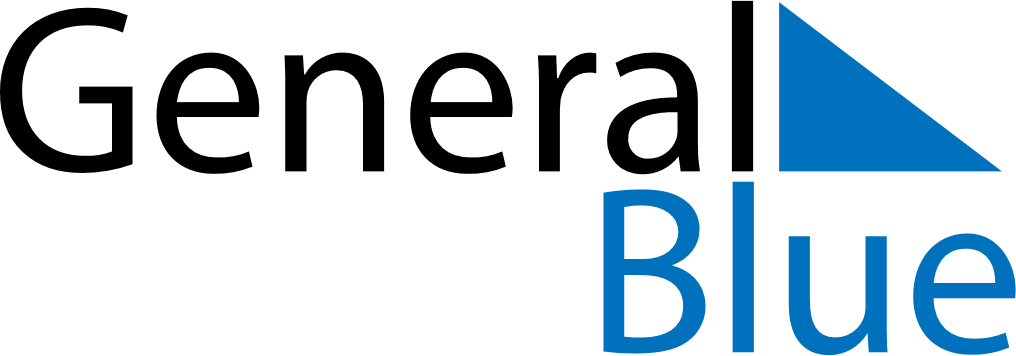 June 2024June 2024June 2024June 2024June 2024June 2024June 2024Jomala, Aland IslandsJomala, Aland IslandsJomala, Aland IslandsJomala, Aland IslandsJomala, Aland IslandsJomala, Aland IslandsJomala, Aland IslandsSundayMondayMondayTuesdayWednesdayThursdayFridaySaturday1Sunrise: 4:27 AMSunset: 10:48 PMDaylight: 18 hours and 21 minutes.23345678Sunrise: 4:26 AMSunset: 10:50 PMDaylight: 18 hours and 24 minutes.Sunrise: 4:24 AMSunset: 10:52 PMDaylight: 18 hours and 27 minutes.Sunrise: 4:24 AMSunset: 10:52 PMDaylight: 18 hours and 27 minutes.Sunrise: 4:23 AMSunset: 10:53 PMDaylight: 18 hours and 30 minutes.Sunrise: 4:22 AMSunset: 10:55 PMDaylight: 18 hours and 32 minutes.Sunrise: 4:21 AMSunset: 10:56 PMDaylight: 18 hours and 35 minutes.Sunrise: 4:20 AMSunset: 10:58 PMDaylight: 18 hours and 38 minutes.Sunrise: 4:19 AMSunset: 10:59 PMDaylight: 18 hours and 40 minutes.910101112131415Sunrise: 4:18 AMSunset: 11:00 PMDaylight: 18 hours and 42 minutes.Sunrise: 4:17 AMSunset: 11:02 PMDaylight: 18 hours and 44 minutes.Sunrise: 4:17 AMSunset: 11:02 PMDaylight: 18 hours and 44 minutes.Sunrise: 4:16 AMSunset: 11:03 PMDaylight: 18 hours and 46 minutes.Sunrise: 4:15 AMSunset: 11:04 PMDaylight: 18 hours and 48 minutes.Sunrise: 4:15 AMSunset: 11:05 PMDaylight: 18 hours and 49 minutes.Sunrise: 4:14 AMSunset: 11:06 PMDaylight: 18 hours and 51 minutes.Sunrise: 4:14 AMSunset: 11:06 PMDaylight: 18 hours and 52 minutes.1617171819202122Sunrise: 4:14 AMSunset: 11:07 PMDaylight: 18 hours and 53 minutes.Sunrise: 4:14 AMSunset: 11:08 PMDaylight: 18 hours and 54 minutes.Sunrise: 4:14 AMSunset: 11:08 PMDaylight: 18 hours and 54 minutes.Sunrise: 4:14 AMSunset: 11:08 PMDaylight: 18 hours and 54 minutes.Sunrise: 4:14 AMSunset: 11:09 PMDaylight: 18 hours and 55 minutes.Sunrise: 4:14 AMSunset: 11:09 PMDaylight: 18 hours and 55 minutes.Sunrise: 4:14 AMSunset: 11:09 PMDaylight: 18 hours and 55 minutes.Sunrise: 4:14 AMSunset: 11:09 PMDaylight: 18 hours and 55 minutes.2324242526272829Sunrise: 4:14 AMSunset: 11:09 PMDaylight: 18 hours and 55 minutes.Sunrise: 4:15 AMSunset: 11:09 PMDaylight: 18 hours and 54 minutes.Sunrise: 4:15 AMSunset: 11:09 PMDaylight: 18 hours and 54 minutes.Sunrise: 4:15 AMSunset: 11:09 PMDaylight: 18 hours and 53 minutes.Sunrise: 4:16 AMSunset: 11:09 PMDaylight: 18 hours and 53 minutes.Sunrise: 4:17 AMSunset: 11:09 PMDaylight: 18 hours and 51 minutes.Sunrise: 4:18 AMSunset: 11:08 PMDaylight: 18 hours and 50 minutes.Sunrise: 4:19 AMSunset: 11:08 PMDaylight: 18 hours and 49 minutes.30Sunrise: 4:19 AMSunset: 11:07 PMDaylight: 18 hours and 47 minutes.